Western Australia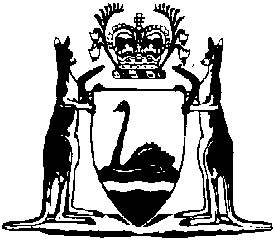 Industrial Relations (Pre-Strike Ballot Expenses) Regulations 1997Compare between:[15 Jul 2001, 00-b0-03] and [01 Aug 2002, 00-c0-07]Western AustraliaINDUSTRIAL RELATIONS ACT 1979Industrial Relations (Pre-Strike Ballot Expenses) Regulations 19971.	Citation 		These regulations may be cited as the Industrial Relations (Pre-strike Ballot Expenses) Regulations 1997.2.	Commencement 		These regulations come into operation on the day on which Part 3 of the Labour Relations Legislation Amendment Act 1997 comes into operation.3.	Interpretation 		In these regulations — 	“authorized expenses” means the following expenses incurred by or on behalf of a person conducting a pre-strike ballot, or persons assisting that person, in relation to the conduct of the pre-strike ballot — 	(a)	clerical expenses;	(b)	postal, telephony and electronic expenses;	(c)	expenses of advertising and printing ballot papers and associated commentary;	(d)	travel and accommodation expenses; and	(e)	payment of persons employed or engaged to supervise the pre-strike ballot,	but does not include — 	(f)	expenses incurred before the pre-strike ballot was ordered to be held; 	(g)	expenses incurred in respect of any appeal, or application for an injunction, under Part VIB of the Act; or	(h)	any costs incurred by or in respect of scrutineers.4.	Expenses may be met by the Registrar 	(1)	If a pre-strike ballot is conducted by a nominee of the Commission or the organization of employees whose members will be entitled to vote in the pre-strike ballot, that nominee or organization may — 	(a)	not later than 1 month after the date of the declaration of the results of the pre-strike ballot, cause the accounting records of authorized expenses incurred in conducting the pre-strike ballot to be audited by a person who is for the time being registered as an auditor or taken to be registered as an auditor under Part 9.2 of the Corporations Act 2001 of the Commonwealth; and	(b)	not later than one month after the completion of the audit referred to in paragraph (a), apply in writing to the Registrar for payment or reimbursement of the authorized expenses incurred in conducting the ballot.	(2)	An application under subregulation (1) (b) for payment or reimbursement of authorized expenses is to be accompanied by the audited accounting records referred to in subregulation (1) (a).	(3)	The Registrar is to — 	(a)	examine any application made under subregulation (1) (b); and	(b)	subject to regulation 5, pay or reimburse to the applicant all authorized expenses included in the audited accounting records that, in the opinion of the Registrar, have been reasonably and properly incurred in the conduct of the pre-strike ballot.	(4)	A decision of the Registrar as to whether expenses have been reasonably and properly incurred is final.	(5)	An audit carried out on behalf of an organization under subregulation (1) (a) does not operate in substitution for compliance with the requirements imposed on that organization under sections 63 and 65 of the Act.	[Regulation 4 amended in Gazette 28 September 2001 p. 5357-8.]5.	Certain expenses will not be met by Registrar 		Despite regulation 4, the Registrar is not to pay or reimburse authorized expenses in respect of a pre-strike ballot if the pre-strike ballot was conducted by the organization of employees whose members were entitled to vote in the pre-strike ballot and — 	(a)	participation in the strike endorsed by the pre-strike ballot is taking or took place outside the participation period in respect of that strike determined under section 97C (1) (e) of the Act; or	(b)	the strike endorsed by the pre-strike ballot is or was a “strike matter” within the meaning of section 32 (12) (d) of the Act.Notes1.	This is a compilation of the Industrial Relations (Pre-strike Ballot Expenses) Regulations 1997 and includes the amendments referred to in the following Table.Compilation tableCitationGazettalCommencementIndustrial Relations (Pre-strike Ballot Expenses) Regulations 199731 Dec 1997 p. 76041 Jan 1998 (see r. 2 and Gazette 31 Dec 1997 p. 7603)Corporations (Consequential Amendments) Regulations 2001
Pt. 828 Sep 2001 pp.5353-8Deemed operative: 15 Jul 2001 (see r. 2 and Cwlth Gazette 13 Jul 2001 No. S285)